1. PASSENGER DETAILS					         1. PASSENGER DETAILS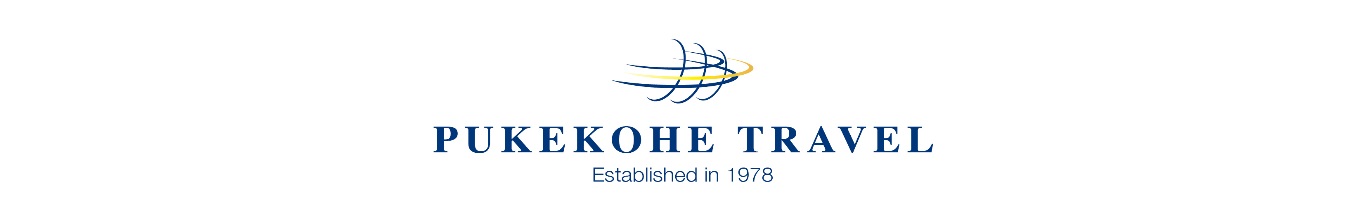 June 2022PASSENGER ONE: Title: (Please circle)  Mr / Mrs / Ms / MissFirst Name: (as per passport)________________________________Surname: (as per passport) _________________________________Preferred name: __________________________________________Address:                                                                                Postcode:Home Phone: ____________________________________________Mobile: _________________________________________________ Email: __________________________________________________Date of Birth ______/______/_______Special Dietary Requirements  _______________________________Emirates Airpoints Number;___________________________________PASSENGER ONE: Title: (Please circle)  Mr / Mrs / Ms / MissFirst Name: (as per passport)________________________________Surname: (as per passport) _________________________________Preferred name: __________________________________________Address:                                                                                Postcode:Home Phone: ____________________________________________Mobile: _________________________________________________ Email: __________________________________________________Date of Birth ______/______/_______Special Dietary Requirements  _______________________________Emirates Airpoints Number;___________________________________PASSENGER ONE: Title: (Please circle)  Mr / Mrs / Ms / MissFirst Name: (as per passport)________________________________Surname: (as per passport) _________________________________Preferred name: __________________________________________Address:                                                                                Postcode:Home Phone: ____________________________________________Mobile: _________________________________________________ Email: __________________________________________________Date of Birth ______/______/_______Special Dietary Requirements  _______________________________Emirates Airpoints Number;___________________________________PASSENGER ONE: Title: (Please circle)  Mr / Mrs / Ms / MissFirst Name: (as per passport)________________________________Surname: (as per passport) _________________________________Preferred name: __________________________________________Address:                                                                                Postcode:Home Phone: ____________________________________________Mobile: _________________________________________________ Email: __________________________________________________Date of Birth ______/______/_______Special Dietary Requirements  _______________________________Emirates Airpoints Number;___________________________________PASSENGER TWO: Title: (Please circle)  Mr / Mrs / Ms / MissFirst Name: (as per passport)______________________________Surname: (as per passport) _______________________________Preferred name: ________________________________________Address                                                                                     Postcode:Home Phone: _________________________________________Mobile: ______________________________________________ Email: _______________________________________________Date of Birth ______/______/_______Special Dietary Requirements  _____________________________Emirates Airpoints Number;________________________________PASSENGER TWO: Title: (Please circle)  Mr / Mrs / Ms / MissFirst Name: (as per passport)______________________________Surname: (as per passport) _______________________________Preferred name: ________________________________________Address                                                                                     Postcode:Home Phone: _________________________________________Mobile: ______________________________________________ Email: _______________________________________________Date of Birth ______/______/_______Special Dietary Requirements  _____________________________Emirates Airpoints Number;________________________________PASSENGER TWO: Title: (Please circle)  Mr / Mrs / Ms / MissFirst Name: (as per passport)______________________________Surname: (as per passport) _______________________________Preferred name: ________________________________________Address                                                                                     Postcode:Home Phone: _________________________________________Mobile: ______________________________________________ Email: _______________________________________________Date of Birth ______/______/_______Special Dietary Requirements  _____________________________Emirates Airpoints Number;________________________________PASSENGER TWO: Title: (Please circle)  Mr / Mrs / Ms / MissFirst Name: (as per passport)______________________________Surname: (as per passport) _______________________________Preferred name: ________________________________________Address                                                                                     Postcode:Home Phone: _________________________________________Mobile: ______________________________________________ Email: _______________________________________________Date of Birth ______/______/_______Special Dietary Requirements  _____________________________Emirates Airpoints Number;________________________________PASSENGER TWO: Title: (Please circle)  Mr / Mrs / Ms / MissFirst Name: (as per passport)______________________________Surname: (as per passport) _______________________________Preferred name: ________________________________________Address                                                                                     Postcode:Home Phone: _________________________________________Mobile: ______________________________________________ Email: _______________________________________________Date of Birth ______/______/_______Special Dietary Requirements  _____________________________Emirates Airpoints Number;________________________________Insurance Quote Required□ YES□ YES□ NOInsurance Quote RequiredInsurance Quote RequiredInsurance Quote Required□ YES□ NOPre-Existing Medical Condition□ YES□ YES□ NOPre-Existing Medical ConditionPre-Existing Medical ConditionPre-Existing Medical Condition□ YES□ NO2. EMERGENCY CONTACTName: __________________________________________________Relationship: _____________________________________________Contact Number:  _________________________________________Email: __________________________________________________2. EMERGENCY CONTACTName: __________________________________________________Relationship: _____________________________________________Contact Number:  _________________________________________Email: __________________________________________________2. EMERGENCY CONTACTName: __________________________________________________Relationship: _____________________________________________Contact Number:  _________________________________________Email: __________________________________________________2. EMERGENCY CONTACTName: __________________________________________________Relationship: _____________________________________________Contact Number:  _________________________________________Email: __________________________________________________2. EMERGENCY CONTACTName: ________________________________________________Relationship: ___________________________________________Contact Number:  _______________________________________Email: ________________________________________________2. EMERGENCY CONTACTName: ________________________________________________Relationship: ___________________________________________Contact Number:  _______________________________________Email: ________________________________________________2. EMERGENCY CONTACTName: ________________________________________________Relationship: ___________________________________________Contact Number:  _______________________________________Email: ________________________________________________2. EMERGENCY CONTACTName: ________________________________________________Relationship: ___________________________________________Contact Number:  _______________________________________Email: ________________________________________________2. EMERGENCY CONTACTName: ________________________________________________Relationship: ___________________________________________Contact Number:  _______________________________________Email: ________________________________________________3. PASSPORT DETAILS (PLEASE ENCLOSE COPY)Passport Number:_______________________________________Nationality: _____________________________________________Date of Issue:  _________________________________________Expiration Date:_________________________________________3. PASSPORT DETAILS (PLEASE ENCLOSE COPY)Passport Number:_______________________________________Nationality: _____________________________________________Date of Issue:  _________________________________________Expiration Date:_________________________________________3. PASSPORT DETAILS (PLEASE ENCLOSE COPY)Passport Number:_______________________________________Nationality: _____________________________________________Date of Issue:  _________________________________________Expiration Date:_________________________________________3. PASSPORT DETAILS (PLEASE ENCLOSE COPY)Passport Number:_______________________________________Nationality: _____________________________________________Date of Issue:  _________________________________________Expiration Date:_________________________________________3. PASSPORT DETAILS (PLEASE ENCLOSE COPY)Passport Number:_______________________________________Nationality: _____________________________________________Date of Issue:  _________________________________________Expiration Date:_________________________________________3. PASSPORT DETAILS (PLEASE ENCLOSE COPY)Passport Number:_______________________________________Nationality: _____________________________________________Date of Issue:  _________________________________________Expiration Date:_________________________________________3. PASSPORT DETAILS (PLEASE ENCLOSE COPY)Passport Number:_______________________________________Nationality: _____________________________________________Date of Issue:  _________________________________________Expiration Date:_________________________________________3. PASSPORT DETAILS (PLEASE ENCLOSE COPY)Passport Number:_______________________________________Nationality: _____________________________________________Date of Issue:  _________________________________________Expiration Date:_________________________________________3. PASSPORT DETAILS (PLEASE ENCLOSE COPY)Passport Number:_______________________________________Nationality: _____________________________________________Date of Issue:  _________________________________________Expiration Date:_________________________________________4.  ROOMING TYPE  □   TWIN (two people per room, separate beds) □   Double (two people per room, one bed) 4.  CABIN TYPE  □   CATEGORY P (French Balcony) □   CATEGORY A (French Balcony) 4.  ROOMING TYPE  □   TWIN (two people per room, separate beds) □   Double (two people per room, one bed) 4.  CABIN TYPE  □   CATEGORY P (French Balcony) □   CATEGORY A (French Balcony) 4.  ROOMING TYPE  □   TWIN (two people per room, separate beds) □   Double (two people per room, one bed) 4.  CABIN TYPE  □   CATEGORY P (French Balcony) □   CATEGORY A (French Balcony) 4.  ROOMING TYPE  □   TWIN (two people per room, separate beds) □   Double (two people per room, one bed) 4.  CABIN TYPE  □   CATEGORY P (French Balcony) □   CATEGORY A (French Balcony) □    SINGLE (guarantees you your own room) □   CATEGORY B (Half Window) □   CATEGORY D (Half Window) □    SINGLE (guarantees you your own room) □   CATEGORY B (Half Window) □   CATEGORY D (Half Window) □    SINGLE (guarantees you your own room) □   CATEGORY B (Half Window) □   CATEGORY D (Half Window) □    SINGLE (guarantees you your own room) □   CATEGORY B (Half Window) □   CATEGORY D (Half Window) □    SINGLE (guarantees you your own room) □   CATEGORY B (Half Window) □   CATEGORY D (Half Window) 5. DOMESTIC FLIGHT CONECTION                           5. DOMESTIC FLIGHT CONECTION                           YES □YES □YES □YES □  □ NO  □ NO  □ NO6.AUCKLAND PRE-TOUR ACCOMMODATION                 □ YES                   □ NO            6.AUCKLAND PRE-TOUR ACCOMMODATION                 □ YES                   □ NO            6.AUCKLAND PRE-TOUR ACCOMMODATION                 □ YES                   □ NO            6.AUCKLAND PRE-TOUR ACCOMMODATION                 □ YES                   □ NO            6.AUCKLAND PRE-TOUR ACCOMMODATION                 □ YES                   □ NO            6.AUCKLAND PRE-TOUR ACCOMMODATION                 □ YES                   □ NO            6.AUCKLAND PRE-TOUR ACCOMMODATION                 □ YES                   □ NO            6.AUCKLAND PRE-TOUR ACCOMMODATION                 □ YES                   □ NO            6.AUCKLAND PRE-TOUR ACCOMMODATION                 □ YES                   □ NO            7. FLIGHT CLASS PREFERENCE                  □ Economy          □ Mixed class upgrade     □ Business Class                  7. FLIGHT CLASS PREFERENCE                  □ Economy          □ Mixed class upgrade     □ Business Class                  7. FLIGHT CLASS PREFERENCE                  □ Economy          □ Mixed class upgrade     □ Business Class                  7. FLIGHT CLASS PREFERENCE                  □ Economy          □ Mixed class upgrade     □ Business Class                  7. FLIGHT CLASS PREFERENCE                  □ Economy          □ Mixed class upgrade     □ Business Class                  7. FLIGHT CLASS PREFERENCE                  □ Economy          □ Mixed class upgrade     □ Business Class                  7. FLIGHT CLASS PREFERENCE                  □ Economy          □ Mixed class upgrade     □ Business Class                  7. FLIGHT CLASS PREFERENCE                  □ Economy          □ Mixed class upgrade     □ Business Class                  7. FLIGHT CLASS PREFERENCE                  □ Economy          □ Mixed class upgrade     □ Business Class                  8. WHERE DID YOU HEAR ABOUT THIS TRIP  □ Newsletter  □ Website  □ Referral   □ Herald  □ Other________________8. WHERE DID YOU HEAR ABOUT THIS TRIP  □ Newsletter  □ Website  □ Referral   □ Herald  □ Other________________8. WHERE DID YOU HEAR ABOUT THIS TRIP  □ Newsletter  □ Website  □ Referral   □ Herald  □ Other________________8. WHERE DID YOU HEAR ABOUT THIS TRIP  □ Newsletter  □ Website  □ Referral   □ Herald  □ Other________________8. WHERE DID YOU HEAR ABOUT THIS TRIP  □ Newsletter  □ Website  □ Referral   □ Herald  □ Other________________8. WHERE DID YOU HEAR ABOUT THIS TRIP  □ Newsletter  □ Website  □ Referral   □ Herald  □ Other________________8. WHERE DID YOU HEAR ABOUT THIS TRIP  □ Newsletter  □ Website  □ Referral   □ Herald  □ Other________________8. WHERE DID YOU HEAR ABOUT THIS TRIP  □ Newsletter  □ Website  □ Referral   □ Herald  □ Other________________8. WHERE DID YOU HEAR ABOUT THIS TRIP  □ Newsletter  □ Website  □ Referral   □ Herald  □ Other________________9. PREVIOUS INTERNATIONAL PUKEKOHE TRAVEL TOUR CLIENT     □ YES        □ NO         9. PREVIOUS INTERNATIONAL PUKEKOHE TRAVEL TOUR CLIENT     □ YES        □ NO         9. PREVIOUS INTERNATIONAL PUKEKOHE TRAVEL TOUR CLIENT     □ YES        □ NO         9. PREVIOUS INTERNATIONAL PUKEKOHE TRAVEL TOUR CLIENT     □ YES        □ NO         9. PREVIOUS INTERNATIONAL PUKEKOHE TRAVEL TOUR CLIENT     □ YES        □ NO         9. PREVIOUS INTERNATIONAL PUKEKOHE TRAVEL TOUR CLIENT     □ YES        □ NO         9. PREVIOUS INTERNATIONAL PUKEKOHE TRAVEL TOUR CLIENT     □ YES        □ NO         9. PREVIOUS INTERNATIONAL PUKEKOHE TRAVEL TOUR CLIENT     □ YES        □ NO         9. PREVIOUS INTERNATIONAL PUKEKOHE TRAVEL TOUR CLIENT     □ YES        □ NO         10. PAYMENT DETAILS: A non-refundable deposit of $1000 per person is enclosed10. PAYMENT DETAILS: A non-refundable deposit of $1000 per person is enclosed10. PAYMENT DETAILS: A non-refundable deposit of $1000 per person is enclosed10. PAYMENT DETAILS: A non-refundable deposit of $1000 per person is enclosed10. PAYMENT DETAILS: A non-refundable deposit of $1000 per person is enclosedFull payment is due by 19 August 2022Full payment is due by 19 August 2022Full payment is due by 19 August 2022Full payment is due by 19 August 202211. PAYMENT MADE BY:  CASH    □        CREDIT CARD     □              DIRECT CREDIT  □For Direct credit payment please use:  Your Surname: ______________________________    and Danube as the reference.BNZ Bank Account 02-0404-0199298-00Credit Card - If payment is by credit card please add 2% surcharge. If you wish to pay by credit card please phone the office with your card details11. PAYMENT MADE BY:  CASH    □        CREDIT CARD     □              DIRECT CREDIT  □For Direct credit payment please use:  Your Surname: ______________________________    and Danube as the reference.BNZ Bank Account 02-0404-0199298-00Credit Card - If payment is by credit card please add 2% surcharge. If you wish to pay by credit card please phone the office with your card details11. PAYMENT MADE BY:  CASH    □        CREDIT CARD     □              DIRECT CREDIT  □For Direct credit payment please use:  Your Surname: ______________________________    and Danube as the reference.BNZ Bank Account 02-0404-0199298-00Credit Card - If payment is by credit card please add 2% surcharge. If you wish to pay by credit card please phone the office with your card details11. PAYMENT MADE BY:  CASH    □        CREDIT CARD     □              DIRECT CREDIT  □For Direct credit payment please use:  Your Surname: ______________________________    and Danube as the reference.BNZ Bank Account 02-0404-0199298-00Credit Card - If payment is by credit card please add 2% surcharge. If you wish to pay by credit card please phone the office with your card details11. PAYMENT MADE BY:  CASH    □        CREDIT CARD     □              DIRECT CREDIT  □For Direct credit payment please use:  Your Surname: ______________________________    and Danube as the reference.BNZ Bank Account 02-0404-0199298-00Credit Card - If payment is by credit card please add 2% surcharge. If you wish to pay by credit card please phone the office with your card details11. PAYMENT MADE BY:  CASH    □        CREDIT CARD     □              DIRECT CREDIT  □For Direct credit payment please use:  Your Surname: ______________________________    and Danube as the reference.BNZ Bank Account 02-0404-0199298-00Credit Card - If payment is by credit card please add 2% surcharge. If you wish to pay by credit card please phone the office with your card details11. PAYMENT MADE BY:  CASH    □        CREDIT CARD     □              DIRECT CREDIT  □For Direct credit payment please use:  Your Surname: ______________________________    and Danube as the reference.BNZ Bank Account 02-0404-0199298-00Credit Card - If payment is by credit card please add 2% surcharge. If you wish to pay by credit card please phone the office with your card details11. PAYMENT MADE BY:  CASH    □        CREDIT CARD     □              DIRECT CREDIT  □For Direct credit payment please use:  Your Surname: ______________________________    and Danube as the reference.BNZ Bank Account 02-0404-0199298-00Credit Card - If payment is by credit card please add 2% surcharge. If you wish to pay by credit card please phone the office with your card details11. PAYMENT MADE BY:  CASH    □        CREDIT CARD     □              DIRECT CREDIT  □For Direct credit payment please use:  Your Surname: ______________________________    and Danube as the reference.BNZ Bank Account 02-0404-0199298-00Credit Card - If payment is by credit card please add 2% surcharge. If you wish to pay by credit card please phone the office with your card details12. CONFIRMATIONI agree that the above details are correct and I read and understand the conditions Pukekohe Travel have stated in their terms and conditions on their brochure. I understand the full terms and conditions are available on the Pukekohe Travel website at https://www.pukekohetravel.co.nz/terms-conditionsNote:1. Itinerary subject to change.2. Pukekohe Travel reserves the right to refuse any booking at their sole discretion and return any deposit received.3. We wish to assure you that we take every care with your personal information recorded on this booking form. Rest assured this information will not be sold or distributed to a third party. 4. Pukekohe Travel assumes no liability for any loss or damage as a result of an Act of God or any other force majeure condition including, but not limited to, volcanic disruption, earthquake, low or high water levels, flood, tropical storms, hurricanes or pandemics.5. Pukekohe Travel reserves the right to correct errors and omissions contained within this brochure without recourse.12. CONFIRMATIONI agree that the above details are correct and I read and understand the conditions Pukekohe Travel have stated in their terms and conditions on their brochure. I understand the full terms and conditions are available on the Pukekohe Travel website at https://www.pukekohetravel.co.nz/terms-conditionsNote:1. Itinerary subject to change.2. Pukekohe Travel reserves the right to refuse any booking at their sole discretion and return any deposit received.3. We wish to assure you that we take every care with your personal information recorded on this booking form. Rest assured this information will not be sold or distributed to a third party. 4. Pukekohe Travel assumes no liability for any loss or damage as a result of an Act of God or any other force majeure condition including, but not limited to, volcanic disruption, earthquake, low or high water levels, flood, tropical storms, hurricanes or pandemics.5. Pukekohe Travel reserves the right to correct errors and omissions contained within this brochure without recourse.12. CONFIRMATIONI agree that the above details are correct and I read and understand the conditions Pukekohe Travel have stated in their terms and conditions on their brochure. I understand the full terms and conditions are available on the Pukekohe Travel website at https://www.pukekohetravel.co.nz/terms-conditionsNote:1. Itinerary subject to change.2. Pukekohe Travel reserves the right to refuse any booking at their sole discretion and return any deposit received.3. We wish to assure you that we take every care with your personal information recorded on this booking form. Rest assured this information will not be sold or distributed to a third party. 4. Pukekohe Travel assumes no liability for any loss or damage as a result of an Act of God or any other force majeure condition including, but not limited to, volcanic disruption, earthquake, low or high water levels, flood, tropical storms, hurricanes or pandemics.5. Pukekohe Travel reserves the right to correct errors and omissions contained within this brochure without recourse.12. CONFIRMATIONI agree that the above details are correct and I read and understand the conditions Pukekohe Travel have stated in their terms and conditions on their brochure. I understand the full terms and conditions are available on the Pukekohe Travel website at https://www.pukekohetravel.co.nz/terms-conditionsNote:1. Itinerary subject to change.2. Pukekohe Travel reserves the right to refuse any booking at their sole discretion and return any deposit received.3. We wish to assure you that we take every care with your personal information recorded on this booking form. Rest assured this information will not be sold or distributed to a third party. 4. Pukekohe Travel assumes no liability for any loss or damage as a result of an Act of God or any other force majeure condition including, but not limited to, volcanic disruption, earthquake, low or high water levels, flood, tropical storms, hurricanes or pandemics.5. Pukekohe Travel reserves the right to correct errors and omissions contained within this brochure without recourse.12. CONFIRMATIONI agree that the above details are correct and I read and understand the conditions Pukekohe Travel have stated in their terms and conditions on their brochure. I understand the full terms and conditions are available on the Pukekohe Travel website at https://www.pukekohetravel.co.nz/terms-conditionsNote:1. Itinerary subject to change.2. Pukekohe Travel reserves the right to refuse any booking at their sole discretion and return any deposit received.3. We wish to assure you that we take every care with your personal information recorded on this booking form. Rest assured this information will not be sold or distributed to a third party. 4. Pukekohe Travel assumes no liability for any loss or damage as a result of an Act of God or any other force majeure condition including, but not limited to, volcanic disruption, earthquake, low or high water levels, flood, tropical storms, hurricanes or pandemics.5. Pukekohe Travel reserves the right to correct errors and omissions contained within this brochure without recourse.12. CONFIRMATIONI agree that the above details are correct and I read and understand the conditions Pukekohe Travel have stated in their terms and conditions on their brochure. I understand the full terms and conditions are available on the Pukekohe Travel website at https://www.pukekohetravel.co.nz/terms-conditionsNote:1. Itinerary subject to change.2. Pukekohe Travel reserves the right to refuse any booking at their sole discretion and return any deposit received.3. We wish to assure you that we take every care with your personal information recorded on this booking form. Rest assured this information will not be sold or distributed to a third party. 4. Pukekohe Travel assumes no liability for any loss or damage as a result of an Act of God or any other force majeure condition including, but not limited to, volcanic disruption, earthquake, low or high water levels, flood, tropical storms, hurricanes or pandemics.5. Pukekohe Travel reserves the right to correct errors and omissions contained within this brochure without recourse.12. CONFIRMATIONI agree that the above details are correct and I read and understand the conditions Pukekohe Travel have stated in their terms and conditions on their brochure. I understand the full terms and conditions are available on the Pukekohe Travel website at https://www.pukekohetravel.co.nz/terms-conditionsNote:1. Itinerary subject to change.2. Pukekohe Travel reserves the right to refuse any booking at their sole discretion and return any deposit received.3. We wish to assure you that we take every care with your personal information recorded on this booking form. Rest assured this information will not be sold or distributed to a third party. 4. Pukekohe Travel assumes no liability for any loss or damage as a result of an Act of God or any other force majeure condition including, but not limited to, volcanic disruption, earthquake, low or high water levels, flood, tropical storms, hurricanes or pandemics.5. Pukekohe Travel reserves the right to correct errors and omissions contained within this brochure without recourse.12. CONFIRMATIONI agree that the above details are correct and I read and understand the conditions Pukekohe Travel have stated in their terms and conditions on their brochure. I understand the full terms and conditions are available on the Pukekohe Travel website at https://www.pukekohetravel.co.nz/terms-conditionsNote:1. Itinerary subject to change.2. Pukekohe Travel reserves the right to refuse any booking at their sole discretion and return any deposit received.3. We wish to assure you that we take every care with your personal information recorded on this booking form. Rest assured this information will not be sold or distributed to a third party. 4. Pukekohe Travel assumes no liability for any loss or damage as a result of an Act of God or any other force majeure condition including, but not limited to, volcanic disruption, earthquake, low or high water levels, flood, tropical storms, hurricanes or pandemics.5. Pukekohe Travel reserves the right to correct errors and omissions contained within this brochure without recourse.12. CONFIRMATIONI agree that the above details are correct and I read and understand the conditions Pukekohe Travel have stated in their terms and conditions on their brochure. I understand the full terms and conditions are available on the Pukekohe Travel website at https://www.pukekohetravel.co.nz/terms-conditionsNote:1. Itinerary subject to change.2. Pukekohe Travel reserves the right to refuse any booking at their sole discretion and return any deposit received.3. We wish to assure you that we take every care with your personal information recorded on this booking form. Rest assured this information will not be sold or distributed to a third party. 4. Pukekohe Travel assumes no liability for any loss or damage as a result of an Act of God or any other force majeure condition including, but not limited to, volcanic disruption, earthquake, low or high water levels, flood, tropical storms, hurricanes or pandemics.5. Pukekohe Travel reserves the right to correct errors and omissions contained within this brochure without recourse.PASSENGER ONE:     Date: ______/_____/______Signature: PASSENGER ONE:     Date: ______/_____/______Signature: PASSENGER ONE:     Date: ______/_____/______Signature: PASSENGER ONE:     Date: ______/_____/______Signature: PASSENGER TWO:    Date: ______/_____/______Signature: PASSENGER TWO:    Date: ______/_____/______Signature: PASSENGER TWO:    Date: ______/_____/______Signature: PASSENGER TWO:    Date: ______/_____/______Signature: PASSENGER TWO:    Date: ______/_____/______Signature:                                                                                OFFICE USE ONLY:Date                   Deposit             Payment Insurance policy #____________________________________________________________                                                                               OFFICE USE ONLY:Date                   Deposit             Payment Insurance policy #____________________________________________________________                                                                               OFFICE USE ONLY:Date                   Deposit             Payment Insurance policy #____________________________________________________________                                                                               OFFICE USE ONLY:Date                   Deposit             Payment Insurance policy #____________________________________________________________                                                                               OFFICE USE ONLY:Date                   Deposit             Payment Insurance policy #____________________________________________________________                                                                               OFFICE USE ONLY:Date                   Deposit             Payment Insurance policy #____________________________________________________________                                                                               OFFICE USE ONLY:Date                   Deposit             Payment Insurance policy #____________________________________________________________                                                                               OFFICE USE ONLY:Date                   Deposit             Payment Insurance policy #____________________________________________________________                                                                               OFFICE USE ONLY:Date                   Deposit             Payment Insurance policy #____________________________________________________________